BULLETIN ADHESION 2023Merci de remplir tous les éléments demandésde préférence informatiquementL’adhésion à l’ASMR est fixée à 10 € pour la période du 1er janvier au 31 décembre 2023.Etiez-vous adhérente l’année précédente ? 	oui       non    Si non, par quel moyen avez-vous connu l’association ?De préférence, sur quelle adresse mail, souhaitez-vous que l’ASMR vous transmettre les informations associatives ? personnelle   professionnelle    Merci de retourner ce bulletin d’adhésion et votre chèque de 10 € libellé à l’ordre de l’ASMR à ASMR 16 rue Pôl Ravigneaux – 72100 LE MANSE-mail : asso@asmr.fr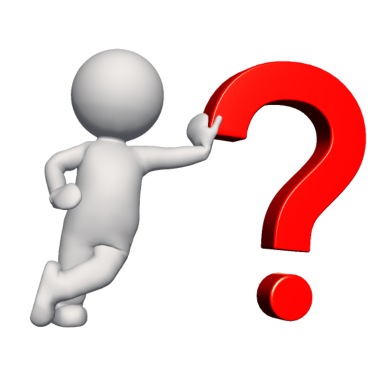  Pérenniser l’existence d’une association dédiée à l’exercice professionnel Contribuer à la valorisation de notre métier Faire vivre un réseau de professionnels Suivre l’évolution professionnelle dans les différents secteurs d’activité S’informer par la lettre semestrielle Participer aux journées d’études, thématiques et autres manifestations à un tarif préférentiel une collègue  le site  mon service formation autres (merci de préciser)       autres (merci de préciser)      COORDONNEES PERSONNELLESCOORDONNEES PERSONNELLESCOORDONNEES PERSONNELLESCOORDONNEES PERSONNELLESCOORDONNEES PERSONNELLESNom :                                                                    Prénom :      Adresse :      Date de naissance :                                             Téléphone :      Courriel personnel :                                   Nom :                                                                    Prénom :      Adresse :      Date de naissance :                                             Téléphone :      Courriel personnel :                                   Nom :                                                                    Prénom :      Adresse :      Date de naissance :                                             Téléphone :      Courriel personnel :                                   Nom :                                                                    Prénom :      Adresse :      Date de naissance :                                             Téléphone :      Courriel personnel :                                   Nom :                                                                    Prénom :      Adresse :      Date de naissance :                                             Téléphone :      Courriel personnel :                                   COORDONNEES ET RENSEIGNEMENTS PROFESSIONNELSCOORDONNEES ET RENSEIGNEMENTS PROFESSIONNELSCOORDONNEES ET RENSEIGNEMENTS PROFESSIONNELSCOORDONNEES ET RENSEIGNEMENTS PROFESSIONNELSCOORDONNEES ET RENSEIGNEMENTS PROFESSIONNELSFonction :      Service et spécialité :       Etablissement :      Adresse de l’établissement :      Courriel professionnel :                                        Fonction :      Service et spécialité :       Etablissement :      Adresse de l’établissement :      Courriel professionnel :                                        Fonction :      Service et spécialité :       Etablissement :      Adresse de l’établissement :      Courriel professionnel :                                        Fonction :      Service et spécialité :       Etablissement :      Adresse de l’établissement :      Courriel professionnel :                                        Fonction :      Service et spécialité :       Etablissement :      Adresse de l’établissement :      Courriel professionnel :                                        